Непомящая Елена ВикторовнаExperience:Position applied for: WaiterDate of birth: 01.09.1980 (age: 37)Citizenship: UkraineResidence permit in Ukraine: NoCountry of residence: UkraineCity of residence: OdessaContact Tel. No: +38 (063) 775-81-72E-Mail: nekurochka_1980@mail.ruU.S. visa: NoE.U. visa: NoUkrainian biometric international passport: Not specifiedDate available from: 29.07.2009English knowledge: GoodMinimum salary: 650 $ per month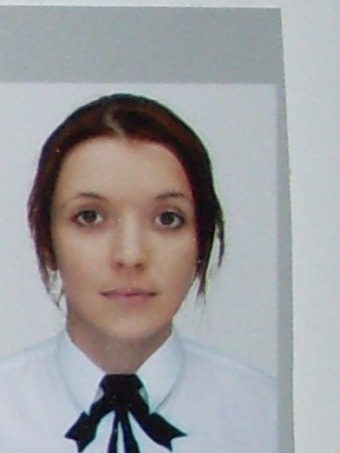 PositionFrom / ToVessel nameVessel typeDWTMEBHPFlagShipownerCrewingSteward18.08.2008-09.03.2009Marko PoloPassenger Ship-HonoluluTransocean Tours&mdash;